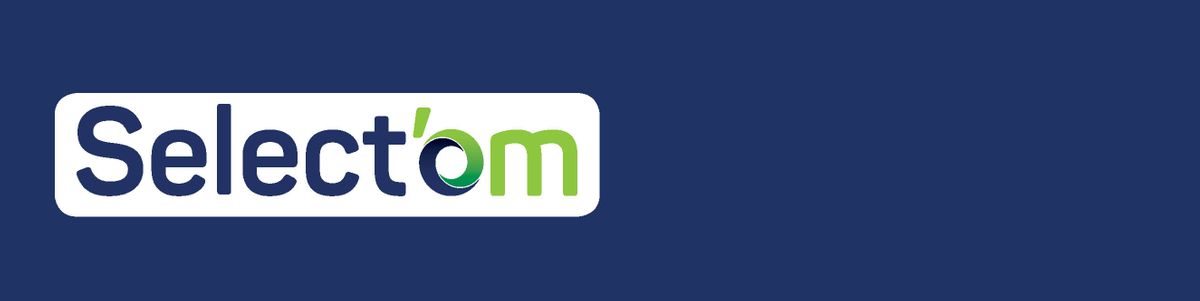 Appel à candidatureMesdames, Messieurs,L'an passé nous vous avions sollicité dans le cadre de notre appel à candidature pour des jobs d'été les mois de juillet et d'août. Nous tenons à vous remercier pour les nombreuses candidatures que vous nous avez faites parvenir.De nouveau, notre Collectivité est à la recherche de saisonniers pour effectuer les missions d’éboueur et de gardien de déchèterie pour les mois de juillet et août 2022.Aussi, si vous avez dans votre entourage des étudiants à la recherche d’un emploi d’été, nous vous invitons à leur communiquer nos coordonnées afin qu‘ils nous adressent une lettre de motivation et un CV.Vous trouverez ci-dessous un bref descriptif des missions : Le SELECT'Om recherche des AGENTS SAISONNIERS (H/F) de COLLECTE et de GARDIENNAGE des DECHETERIES.Vous serez chargé(e) de la collecte en porte-à-porte des bacs d'ordures ménagères et des recyclables, du contrôle et du nettoyage des véhicules et du lien avec les usagers. Les circuits de collecte varient sur l'ensemble du territoire des 69 communes adhérentes au SELECT'Om. Vous assurerez également le bon fonctionnement des déchèteries, l'ouverture et la fermeture, la surveillance des sites et le contrôle d'accès, l'accueil et l'assistance des usagers dans le respect des consignes de tri et l'entretien des déchèteries. Ces missions pourront s'effectuer alternativement sur chacune des 8 déchèteries du SELECT'Om. Vos horaires de travail seront les suivants : - Missions de collecte : de 4h30 à 11h50 - Gardiennage des déchèteries : journées ou après-midi, selon les nécessités de service et travail le samedi.Les candidats doivent obligatoirement être majeurs en raison de leur activité sur la voie publique. De plus, la priorité sera donnée aux candidats disponibles les deux mois complets.Les dossiers de candidature peuvent être envoyés par mail à l’adresse :recrutement@select-om.com.Vous en remerciant par avance,Cordialement,